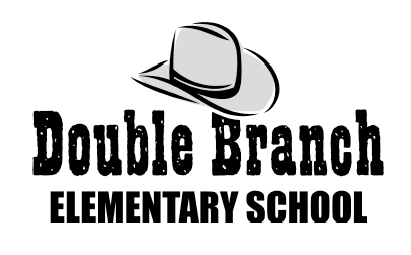 2024-2025 Third Grade Supply List1 pack of baby wipes1 roll of paper towels2 boxes of tissues1 bottle of hand sanitizer2 reams of copy paper48 sharpened No. 2 pencils1 pack of wide ruled notebook paper4 glue sticks1 white 1” three-ring binder with plastic coverings2 composition notebooks (wide ruled)1 box of 24 crayons1 box of washable markers1 pack of black expo markers1 pack of pencil top erasers5 pocket folders with prongs: 1 of each color:red, blue, yellow, green, and purpleBring from last year or purchase new: Headphones1 pencil boxScissorsWISH LIST: Clorox wipes, wrapped candy, white card stock, and recess balls/equipment